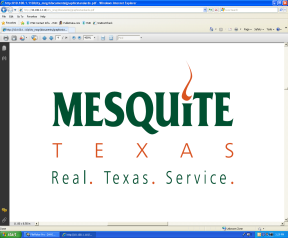 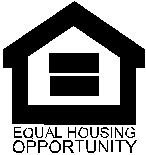 HOUSING CHOICE VOUCHER INITIAL APPLICATION HOUSING OFFICEPHONE  972.216.6424     FAX 972.216.6429The Mesquite Housing Division takes appropriate steps to ensure effective client communication. If you or a member of your household requires assistance or a reasonable accommodation in completing the application and/or meeting attendance, please contact  at 972-216-6427 prior to the meeting date.NAME:  ______________________________________________    _____________________________      _________________________________               		   Please Print				    			           Phone Number					         Email AddressADDRESS: _______________________________________________________________________________________________________________                                           Street                                                                                                                        City                                                       State                                     Zip CodeHousehold Composition – Please list all persons who will be living as part of the household. Use additional pages if necessary.   *Participants are not required to disclose being disabled. However, benefits for disabled household members cannot be provided unless the participant discloses being disabled.  Yes    No   Are you married (legal or common-law)? If yes, list name of spouse: ________________________________________________________________   		If married (legal or common-law), please answer the following question: Yes   No      Does your spouse live with you? If no, where does your spouse live? ____________________________________________________If your spouse does not live with you, answer the following questions: Yes   No      Is your spouse temporarily absent from your home due to employment, illness, incarceration, etc?  Yes   No      Are you separated from your spouse? If yes, since when? ______________________________________________________________b.	 Yes    No    Are you single, divorced, or widowed?c.    Yes    No    Are any household members students?   If yes, please list family members below.2.    Child Care Expenses: Yes    No    Do you pay out of pocket for Child Care while you work, attend school, or seek employment?        If yes, to whom are expenses paid? ____________________________________________________ How much is paid per month? ____________________________ Address of the Child Care provider: __________________________________________________ Phone # ____________________ Fax #: ____________________ Yes    No     Does any organization help to pay for child care (ex. CCMS)?If yes, which organization? ___________________________________________   How much is reimbursed/paid by the organization? _________________________3.    Income: Please indicate by checking “yes” or “no” if any of these types of income are received by any members of the household. List ALL income earned or received by everyone living in the household, regardless of age. Please list the full amount of income before any deductions.4.    Assets: Do any household members have assets or receive income from assets? Check “yes” or “no” and complete all that apply to the household: Yes   No     Has any asset been given away or sold for less than its fair market value in the past 2 years?   	If yes, specify asset: _____________________________ What was the market value? _______________ How much did you receive? ___________________How much interest or other income have you received from assets in the past year? _________________________________________________________________General Medical or Disability Information Yes   No     Does anyone in your household require assistance or special accommodations from the Housing Office because of a disability? If yes, please specify household member(s): ________________________________________________________________________________________________ Yes   No     Do any Elderly or Disabled household member(s) require a Live-In Aid? If yes, please specify household member(s): ________________________________________________________________________________________________ Yes   No     Do you pay for attendant care or auxiliary apparatus’ for a disabled member of the household in order to enable them, or another family member,           to work?If yes, please specify household member(s): __________________________________________________________________________________________________6.  Medical or Disability Expenses  –  Complete this section ONLY if the Head of Household or Spouse is disabled or 62 years of age or older.a.  Yes   No      Do you any out of pocket medical expenses that will not be reimbursed by insurance, Medicare, Medicaid, or another outside source?                                If yes, please list all medical expenses the family anticipates paying during the next 12 months that will NOT be reimbursed by insurance or another outside source. DO NOT include life or burial insurance premiums.7.    Additional Questions: Yes   No   Have you ever lived in Public Housing, participated in a Housing Choice Voucher Program (Section 8) through another agency, or lived in any other government subsidized housing? If yes, when? _____________________________ Where? ____________________________________________________________________ Yes   No   Are you or any other household member(s) a current abuser or addict of a controlled substance, or currently engaging in the illegal use of drugs and/or abuse of alcohol?   If yes, please state member(s) name:______________________________________________________________________________________________  Yes   No   Have you or any other household member(s) ever been ARRESTED or CONVICTED for the illegal manufacture or distribution of a controlled substance?                                                              If yes, please state member(s) name: _______________________________________________________________________________________________________ What was the charge or conviction? ________________________________   What county and/or state? _________________________________________________ d.   Yes   No   Have you or any other household member(s) been ARRESTED or CONVICTED for any criminal activities in the past ten years (including drug-related offenses)?           If yes, please state member(s) name: _______________________________________________________________________________________________________ What was the charge or conviction? ________________________________   What county and/or state? _________________________________________________e.    Yes   No   Do you or any other household member(s) have to register as a sex offender? If yes, please state member(s) name:_________________________________________ All information provided on this application and at the interview is subject to verification. All family members age 18 or older should review the information on this form, the Federal Privacy Act, and all required releases which MUST be signed in order to be considered for housing.WARNING:  TITLE 18, SECTION 1001 OF THE UNITED STATES CODE, STATES THAT A PERSON IS GUILTY OF A FELONY FOR KNOWINGLY AND WILLINGLY MAKING FALSE OR FRAUDULENT STATEMENTS TO ANY DEPARTMENT OR AGENCY OF THE UNITED STATES AS TO ANY MATTER WITHIN ITS JURISDICTION.By my signature below, I do swear and attest that all information on this application is true and correct. I understand that I must report any changes in income, assets, family composition, address, or phone number to the Housing Authority within 30 days of such change.  By my signature, I grant permission for the Housing Authority to verify information necessary to determine my eligibility for housing. I further understand that false or incomplete statements are grounds for denial of this application._____________________________________________         _____________________                       _______________________________________________     ____________________Signature of Head of Household				       Date		                                     Signature of Spouse / Co-head			                  Date_____________________________________________         _____________________                        _______________________________________________     ___________________Signature of Other Adult				 	       Date		                                     Signature of Other Adult				                   DateEMERGENCY CONTACT INFO:  Name: _________________________________________    Relationship: ______________________   Phone Number: ___________________________          Filename: [INITIAL APPLICATION] CG 3/2013	Household Member Name        First                   Mi                        LastSocial Security NumberRelation to Head of HouseholdSexRaceEthnicity (Hispanic or Non-Hispanic)Birth Date (Including Year)Current AgeUS Citizen (Y/N)Disabled (Y/N)*First / Last Name of Absent Parent(s)  (if under age 18 and one or more parent(s) are absent from household)HEAD OF HOUSEHOLDNAME OF STUDENTAGENAME OF SCHOOLCITY/STATEFULL TIMEPART TIMEType of IncomeYesNoNoNoName of Family Member Receiving IncomeSourceSourceSourceSourceSourceAmountFrequency (hourly, weekly, bi-weekly, monthly, etc)Date Income StartedWages or EmploymentEmployer:Employer:Employer:Employer:Phone # of Employer:Wages or EmploymentEmployer Address:Employer Address:Employer Address:Employer Address:Fax # of Employer:Wages or EmploymentEmployer:Employer:Employer:Employer:Phone # of Employer:Wages or EmploymentEmployer Address:Employer Address:Employer Address:Employer Address:Fax # of Employer:Military IncomeSelf-Employment Income (ex. lawn care, hair stylist, baby sitting, adult care, etc)(ex. lawn care, hair stylist, baby sitting, adult care, etc)(ex. lawn care, hair stylist, baby sitting, adult care, etc)(ex. lawn care, hair stylist, baby sitting, adult care, etc)(ex. lawn care, hair stylist, baby sitting, adult care, etc)Temporary/Sporadic IncomeCyclical or Seasonal WorkUnemployment BenefitsChild SupportChild’s Name:CIN :                        CIN :                         STATE:Non-Custodial Parent Name (First and Last):Non-Custodial Parent Name (First and Last):Child SupportChild’s Name:CIN :                        CIN :                          STATE:Non-Custodial Parent Name (First and Last):Non-Custodial Parent Name (First and Last):Pension/RetirementCompany/Organization:Company/Organization:Company/Organization:Phone #:Phone #:Social SecurityName of Family Member(s)Name of Family Member(s)Name of Family Member(s)Name of Family Member(s)Name of Family Member(s)Name of Family Member(s)SSIName of Family Member(s)Name of Family Member(s)Name of Family Member(s)Name of Family Member(s)Name of Family Member(s)Name of Family Member(s)TANFName of Family Member(s)Name of Family Member(s)Name of Family Member(s)Name of Family Member(s)Name of Family Member(s)Name of Family Member(s)Income, continued – List ALL income earned or received by everyone living in the household, regardless of age.  Income, continued – List ALL income earned or received by everyone living in the household, regardless of age.  Income, continued – List ALL income earned or received by everyone living in the household, regardless of age.  Income, continued – List ALL income earned or received by everyone living in the household, regardless of age.  Income, continued – List ALL income earned or received by everyone living in the household, regardless of age.  Income, continued – List ALL income earned or received by everyone living in the household, regardless of age.  Income, continued – List ALL income earned or received by everyone living in the household, regardless of age.  Income, continued – List ALL income earned or received by everyone living in the household, regardless of age.  Income, continued – List ALL income earned or received by everyone living in the household, regardless of age.  Income, continued – List ALL income earned or received by everyone living in the household, regardless of age.  Income, continued – List ALL income earned or received by everyone living in the household, regardless of age.  Income, continued – List ALL income earned or received by everyone living in the household, regardless of age.  Income, continued – List ALL income earned or received by everyone living in the household, regardless of age.  Income, continued – List ALL income earned or received by everyone living in the household, regardless of age.  Type of IncomeYesYesNoName of Family Member Receiving IncomeName of Family Member Receiving IncomeName of Family Member Receiving IncomeSourceSourceSourceSourceAmountFrequency (hourly, weekly, bi-weekly, monthly, etc)Date Income StartedAlimonyName of Family Member(s)Name of Family Member(s)Name of Family Member(s)Food StampsName of Family Member(s)Name of Family Member(s)Name of Family Member(s)Veterans Admin.Regular Contributions or Gifts (ex. Someone helps with bills, buying food, buying items such as cleaning products or hygiene items, etc)(ex. Someone helps with bills, buying food, buying items such as cleaning products or hygiene items, etc)(ex. Someone helps with bills, buying food, buying items such as cleaning products or hygiene items, etc)(ex. Someone helps with bills, buying food, buying items such as cleaning products or hygiene items, etc)Student Financial Assistance (ex. Scholarships, Grants, Work Study, etc.)(ex. Scholarships, Grants, Work Study, etc.)(ex. Scholarships, Grants, Work Study, etc.)(ex. Scholarships, Grants, Work Study, etc.)Lump Sum PaymentsWorkers CompensationType of AssetYesNoName of Family Member with AssetBank Name (Location of Asset if not held in a Bank)Account No.Approx. Value of AssetChecking AccountSavings AccountDebit CardCertificate(s) of DepositTrustsIRA, 401(k), or other similar retirement savingsAssets, continued:  Do any household members have assets or receive income from assets?  Check “yes” or “no” and complete all that apply to the household:Assets, continued:  Do any household members have assets or receive income from assets?  Check “yes” or “no” and complete all that apply to the household:Assets, continued:  Do any household members have assets or receive income from assets?  Check “yes” or “no” and complete all that apply to the household:Assets, continued:  Do any household members have assets or receive income from assets?  Check “yes” or “no” and complete all that apply to the household:Assets, continued:  Do any household members have assets or receive income from assets?  Check “yes” or “no” and complete all that apply to the household:Assets, continued:  Do any household members have assets or receive income from assets?  Check “yes” or “no” and complete all that apply to the household:Assets, continued:  Do any household members have assets or receive income from assets?  Check “yes” or “no” and complete all that apply to the household:Type of AssetYesNoName of Family Member with AssetBank Name (Location of Asset if not Held in a Bank)Bank Name (Location of Asset if not Held in a Bank)Approx. Value of AssetStocks/BondsCompany Retirement or Pension FundInsurance SettlementsReal EstateOther (please specify): _____________________Type of Expense                        Address                 Phone #           Fax #Anticipated Monthly AmountMedical Insurance(s)$Prescription Medication(s)Pharmacy Name:  _______________________$Copayment(s) or other expensesDoctor’s Name:  _________________________$Other (please specify): _______________________________________